                            Почему сороконожки опоздали на урокСтихи Владимира ОрловаМузыка Лютой Е.Л., музыкальногоруководителя МДОУ детский сад№2                                                                                        «Светлячок»   1.На рассвете по дорожке в класс бегут сороконожки.   Раньше всех они проснулись, раньше всех они обулись,   Натянув на сорок ног сорок маленьких сапог.2.Раньше всех они успели застелить свои постели.   И теперь бегут из норок раньше всех минут на сорок.   Раньше всех свою еду доедают на ходу.3.Вот они приходят в класс с опозданием на час.   Говорят им: «Где вы были? Вы про школу позабыли?»   «Вы проспали?» - «Не проспали»   «Вы гуляли?» - «Не гуляли!    Мы стояли на пороге… Вытирали ноги!»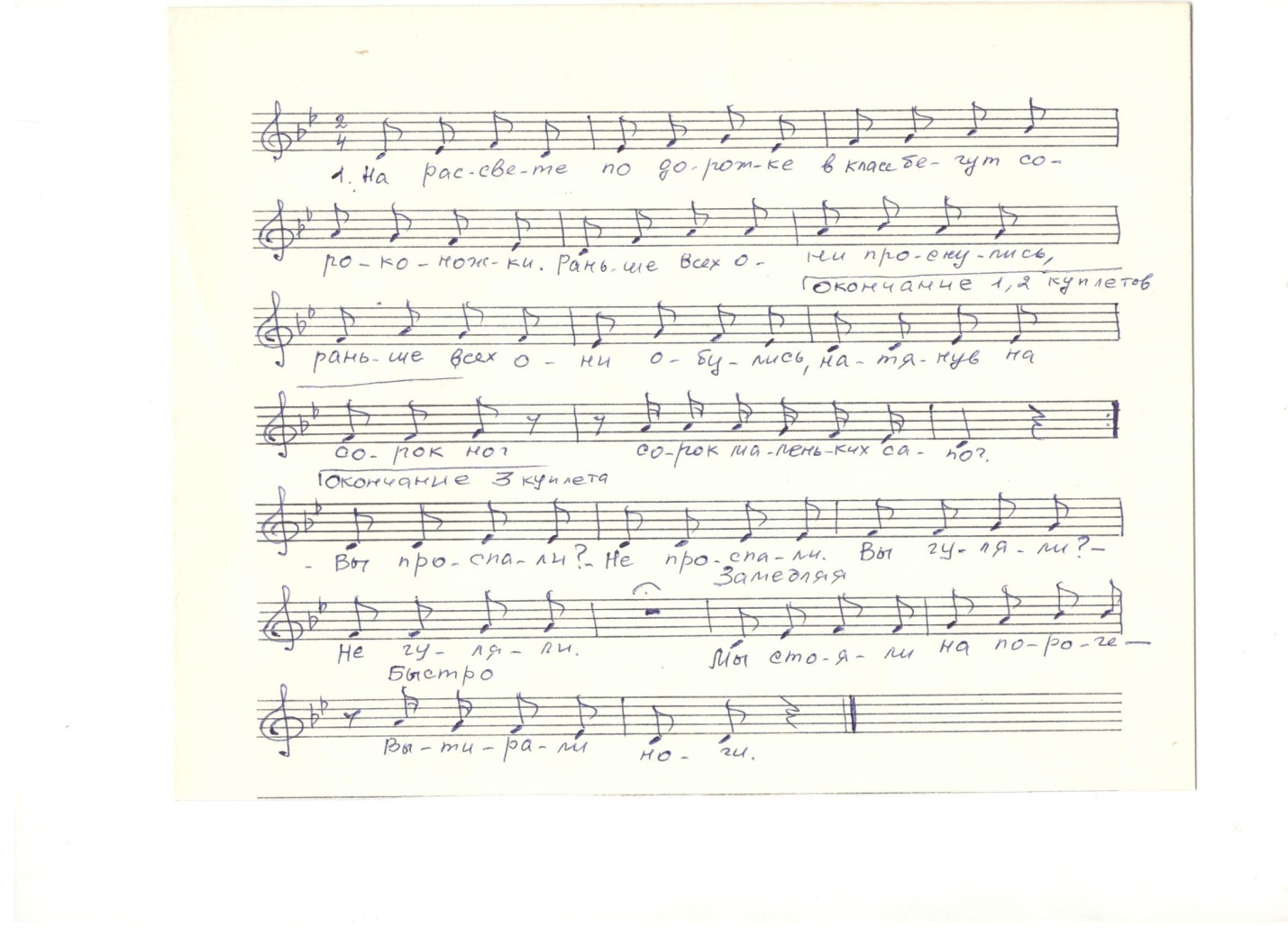 